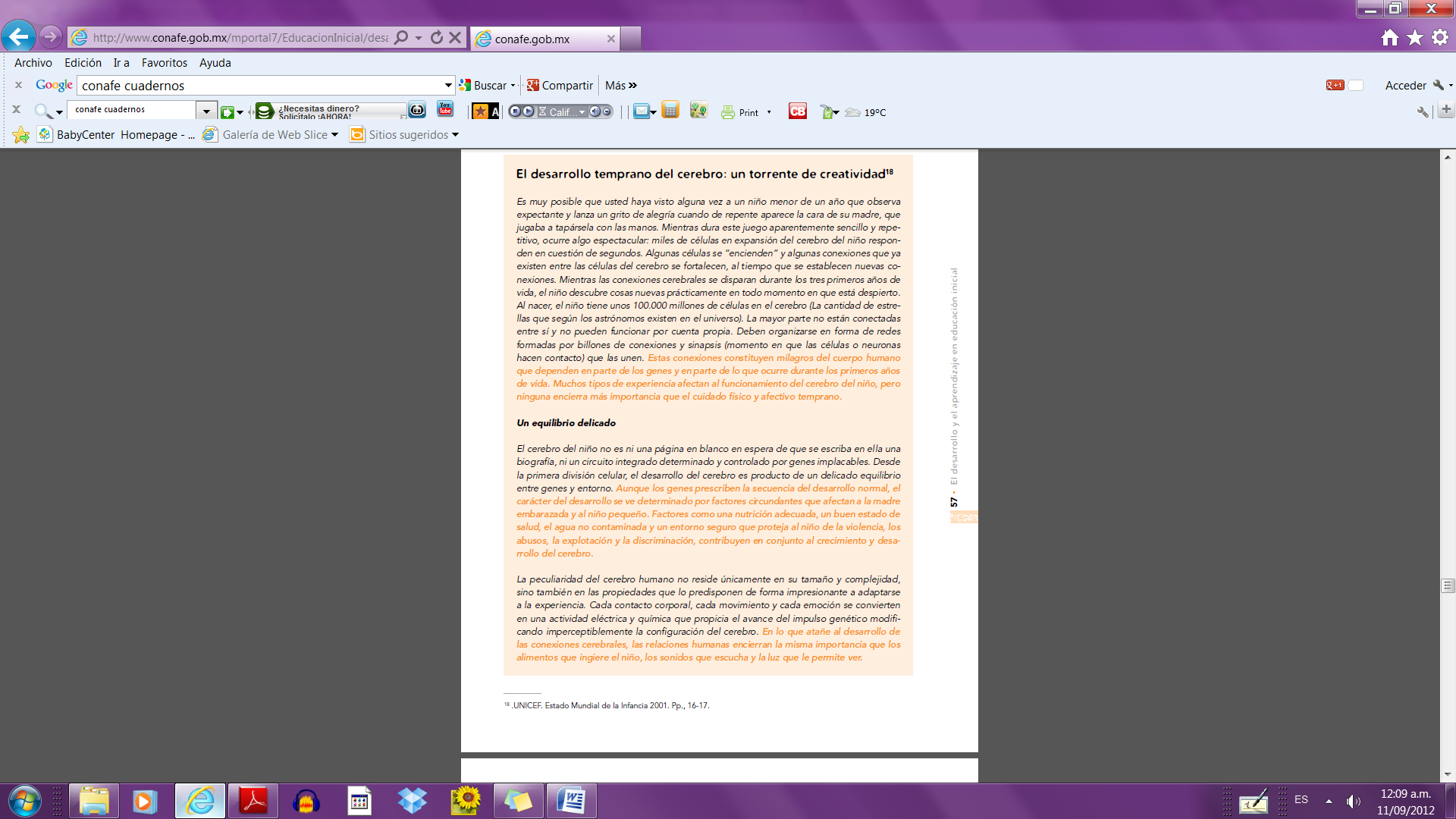 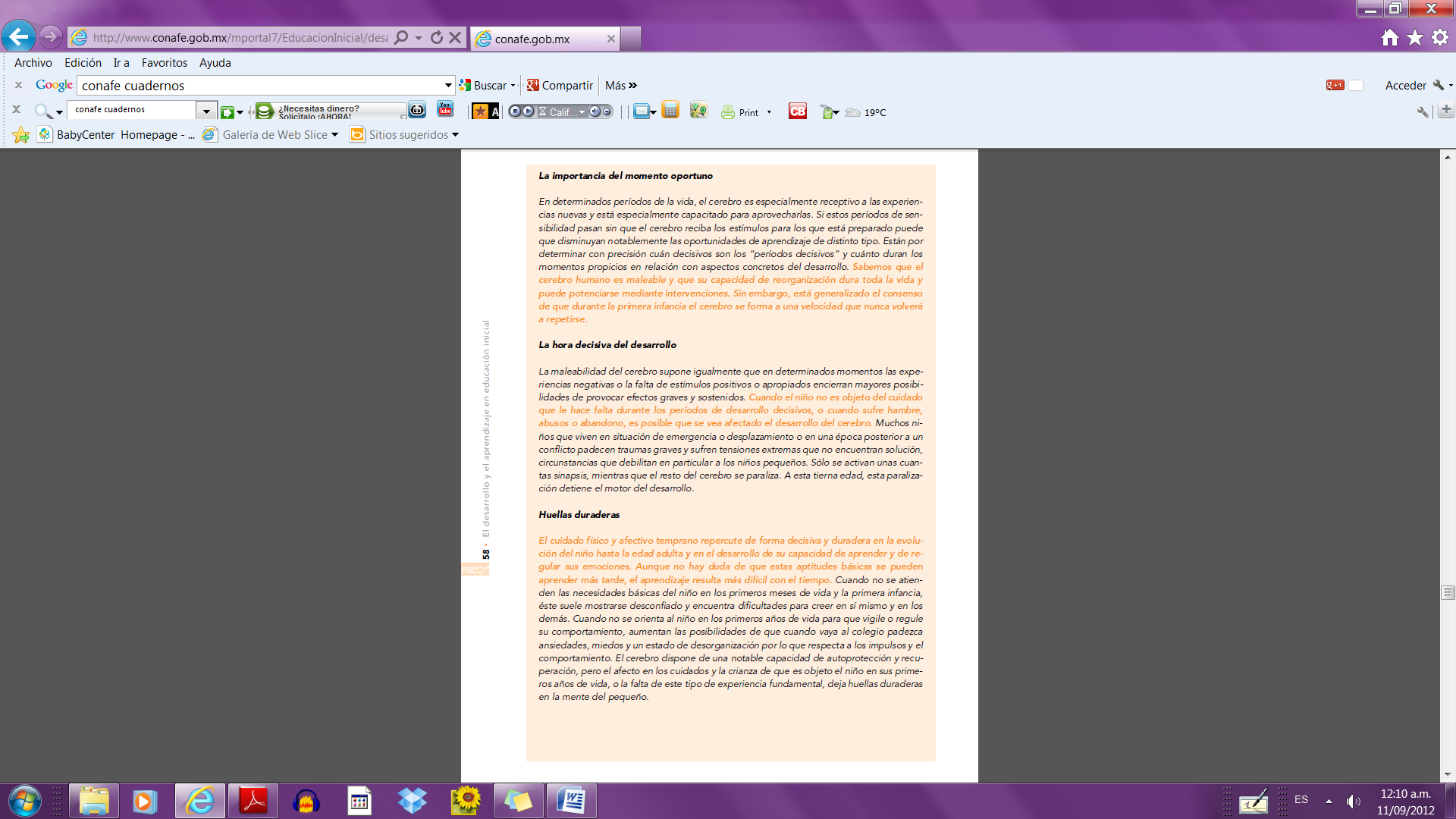 http://www.conafe.gob.mx/mportal7/EducacionInicial/desarrollo_aprendizaje.pdf